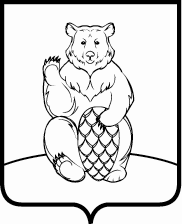 СОВЕТ ДЕПУТАТОВПОСЕЛЕНИЯ МИХАЙЛОВО-ЯРЦЕВСКОЕ В ГОРОДЕ МОСКВЕР Е Ш Е Н И Е 26 августа 2020г.								                        №5/11 О внесении изменений в решениеСовета депутатов поселенияМихайлово-Ярцевское от 18.06.2020 № 9/9«Об утверждении Положения об оплатетруда водителей администрации поселенияМихайлово-Ярцевское в городе Москве» В соответствии с Федеральным законом от 06.10.2003 № 131-ФЗ «Об общих принципах организации местного самоуправления в Российской Федерации», руководствуясь Уставом поселения Михайлово-Ярцевское,СОВЕТ ДЕПУТАТОВ ПОСЕЛЕНИЯ МИХАЙЛОВО-ЯРЦЕВСКОЕ В ГОРОДЕ МОСКВЕРЕШИЛ:1. Внести в решение Совета депутатов поселения Михайлово-Ярцевское от 18.06.2020 № 9/9 «Об утверждении Положения об оплате труда водителей администрации поселения Михайлово-Ярцевское в городе Москве» следующие изменения:1.1. Часть 2 пункта 5.1.2 приложения к решению исключить.1.2. Пункт 5.2.1 приложения к решению изложить в следующей редакции:«5.2.1. Cоциальная выплата в размере 100 000 (ста тысяч) рублей производится один раз в календарном году  по заявлению работника при предоставлении ему ежегодного оплачиваемого отпуска или его части продолжительностью не менее 14 календарных дней.В случае увольнения работника, выплата производится за фактически отработанное время. В случае если работнику не предоставлялся ежегодный оплачиваемый отпуск в году приема на работу, то по его заявлению денежная выплата производится пропорционально отработанному времени в этом году.». 2. Решение вступает в силу со дня принятия.3. Опубликовать настоящее решение на официальном сайте администрации поселения Михайлово-Ярцевское в информационно- телекоммуникационной сети «Интернет».    4. Контроль за исполнением настоящего решения возложить на главу поселения Михайлово-Ярцевское Г.К. Загорского. Глава поселения                                                                       Г.К.Загорский